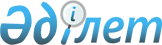 Қарқаралы аудандық мәслихатының ХХV сессиясының 2013 жылғы 24 желтоқсандағы № 25/203 "Әлеуметтік көмек көрсетудің, оның мөлшерлерін белгілеудің және мұқтаж азаматтардың жекелеген санаттарының тізбесін айқындаудың қағидаларын бекіту туралы" шешіміне өзгеріс енгізу туралы
					
			Күшін жойған
			
			
		
					Қарағанды облысы Қарқаралы аудандық мәслихатының 2016 жылғы 19 мамырдағы VI сессиясының № VI-3/26 шешімі. Қарағанды облысының Әділет департаментінде 2016 жылғы 27 мамырда № 3827 болып тіркелді. Күші жойылды - Қарағанды облысы Қарқаралы аудандық мәслихатының 2024 жылғы 16 мамырдағы № VIII-22/166 шешімімен
      Ескерту. Күші жойылды - Қарағанды облысы Қарқаралы аудандық мәслихатының 16.05.2024 № VIII-22/166 шешімімен (алғашқы ресми жарияланған күнінен кейін күнтізбелік он күн өткен соң қолданысқа енгізіледі).
      Қазақстан Республикасының 2001 жылғы 23 қаңтардағы "Қазақстан Республикасындағы жергілікті мемлекеттік басқару және өзін-өзі басқару туралы" Заңына, Қазақстан Республикасы Үкіметінің 2013 жылғы 21 мамырдағы № 504 "Әлеуметтік көмек көрсетудің, оның мөлшерлерін белгілеудің және мұқтаж азаматтардың жекелеген санаттарының тізбесін айқындаудың үлгілік қағидаларын бекіту туралы" қаулысына сәйкес, аудандық мәслихат ШЕШІМ ЕТТІ:
      1. Қарқаралы аудандық мәслихатының XXV сессиясының 2013 жылғы 24 желтоқсандағы № 25/203 "Әлеуметтік көмек көрсетудің, оның мөлшерлерін белгілеудің және мұқтаж азаматтардың жекелеген санаттарының тізбесін айқындаудың қағидаларын бекіту туралы" шешіміне (нормативтік құқықтық актілерді мемлекеттік тіркеу Тізілімінде № 2514 болып тіркелген, 2014 жылғы 25 қаңтардағы "Қарқаралы" № 7-8 (11234) газетінде, "Әділет" ақпараттық-құқықтық жүйесінде 2014 жылғы 31 қаңтарда жарияланған), келесі өзгеріс енгізілсін: 
      көрсетілген шешіммен бекітілген Әлеуметтік көмек көрсетудің, оның мөлшерлерін белгілеудің және мұқтаж азаматтардың жекелеген санаттарының тізбесін айқындаудың қағидаларының 26-тармағы алынып тасталсын.
      2. Осы шешім оның алғаш ресми жарияланған күнінен бастап қолданысқа енгізіледі. 
      КЕЛІСІЛДІ:
      19 мамыр 2016 жыл
      19 мамыр 2016 жыл
					© 2012. Қазақстан Республикасы Әділет министрлігінің «Қазақстан Республикасының Заңнама және құқықтық ақпарат институты» ШЖҚ РМК
				
      Сессия төрағасы

Т. Даутов

      Аудандық мәслихат хатшысы

С. Нуркенов

      "Қарқаралы ауданының жұмыспенқамту және әлеуметтік бағдарламаларбөлімі" мемлекеттік мекемесінің басшысы

      ______________________Б. Жуманбаев

      "Қарқаралы ауданының экономикажәне қаржы бөлімі" мемлекеттік мекемесініңбасшысы

      ______________________Б. Берниязов
